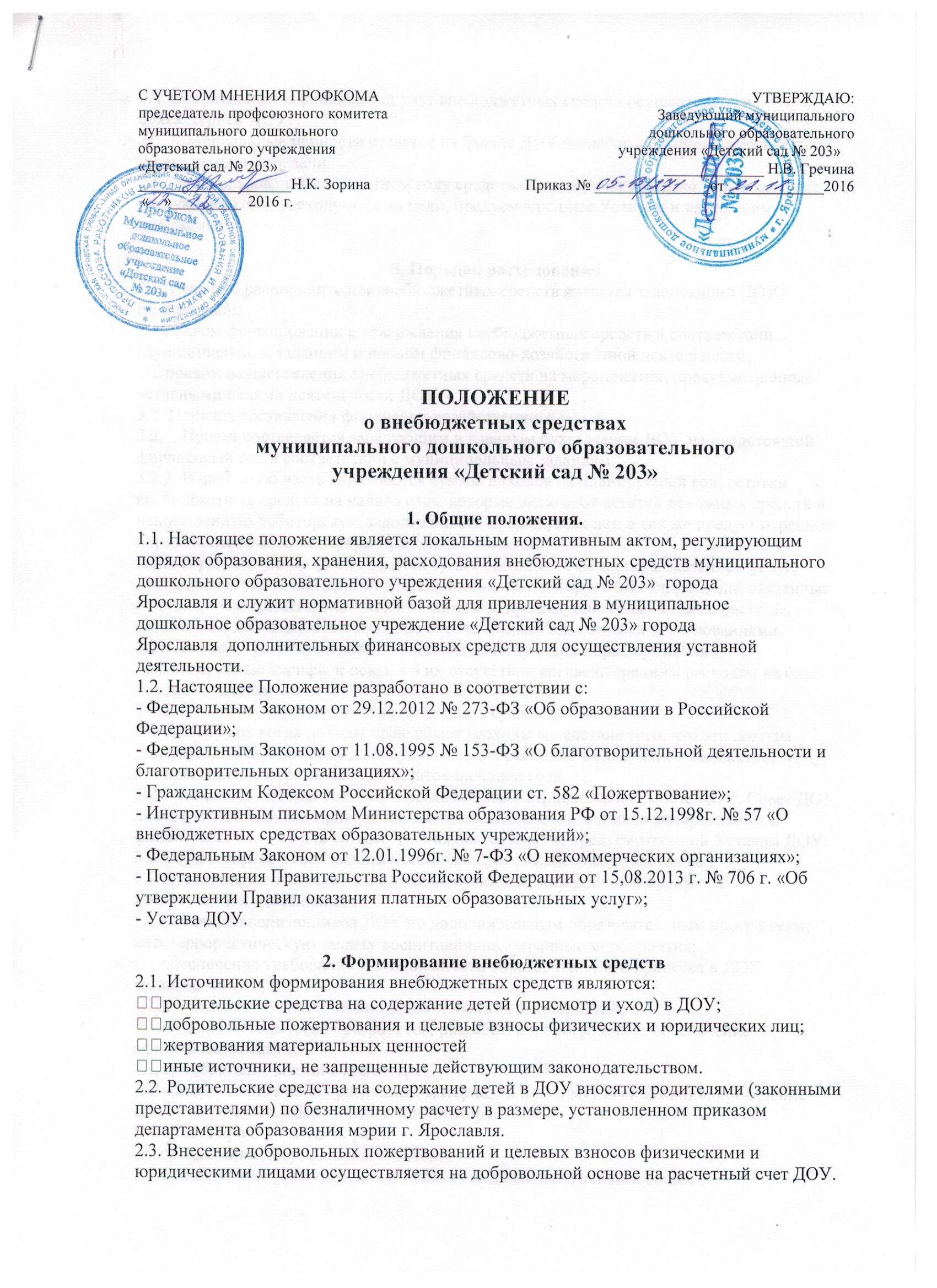 ПОЛОЖЕНИЕо внебюджетных средствахмуниципального дошкольного образовательногоучреждения «Детский сад № 203»1. Общие положения.1.1. Настоящее положение является локальным нормативным актом, регулирующимпорядок образования, хранения, расходования внебюджетных средств муниципальногодошкольного образовательного учреждения «Детский сад № 203»  городаЯрославля и служит нормативной базой для привлечения в муниципальноедошкольное образовательное учреждение «Детский сад № 203» городаЯрославля  дополнительных финансовых средств для осуществления уставнойдеятельности.1.2. Настоящее Положение разработано в соответствии с:- Федеральным Законом от 29.12.2012 № 273-ФЗ «Об образовании в РоссийскойФедерации»;- Федеральным Законом от 11.08.1995 № 153-ФЗ «О благотворительной деятельности иблаготворительных организациях»;- Гражданским Кодексом Российской Федерации ст. 582 «Пожертвование»;- Инструктивным письмом Министерства образования РФ от 15.12.1998г. № 57 «Овнебюджетных средствах образовательных учреждений»;- Федеральным Законом от 12.01.1996г. № 7-ФЗ «О некоммерческих организациях»;- Постановления Правительства Российской Федерации от 15,08.2013 г. № 706 г. «Обутверждении Правил оказания платных образовательных услуг»;- Устава ДОУ.2. Формирование внебюджетных средств2.1. Источником формирования внебюджетных средств являются:родительские средства на содержание детей (присмотр и уход) в ДОУ;добровольные пожертвования и целевые взносы физических и юридических лиц;жертвования материальных ценностейиные источники, не запрещенные действующим законодательством.2.2. Родительские средства на содержание детей в ДОУ вносятся родителями (законнымипредставителями) по безналичному расчету в размере, установленном приказом департамента образования мэрии г. Ярославля.2.3. Внесение добровольных пожертвований и целевых взносов физическими июридическими лицами осуществляется на добровольной основе на расчетный счет ДОУ.2.4. Оперативный и финансовый учет внебюджетных средств осуществляетсябухгалтерией ДОУ.2.5. Материальные ценности ставятся на баланс ДОУ согласно заявлению жертвователяи акту приема-передачи.2.6. Неиспользованные в отчетном году средства не подлежат изъятию, а переходят наследующий год и расходуются на цели, предусмотренные Уставом и настоящимположением.3. Порядок расходования3.1. Главным распорядителем внебюджетных средств является заведующий ДОУ,наделенный:правом формирования и утверждения внебюджетных средств в соответствии сМуниципальным заданием и планом финансово-хозяйственной деятельности;правом осуществления внебюджетных средств на мероприятия, предусмотренныеуставными целями деятельности ДОУ.3.2. Порядок составления финансово-хозяйственного плана.3.2.1. Проект составляется заведующим и главным бухгалтером ДОУ на предстоящийфинансовый год в соответствии с муниципальным заданием.3.2.2. В доходную часть включаются суммы доходов на планируемый год, остаткивнебюджетных средств на начало года, которые включают остатки денежных средств инепогашенную дебиторскую задолженность предыдущих лет, а так же предусмотренноенормативными актами перераспределение доходов.3.2.3. В расходную часть включается сумма расходов, с вязанная с оказанием услуг,проведением работ или другой деятельностью на планируемый год, расходы, связанныес погашением кредиторской задолженности за предыдущие годы, а также расходы,связанные с деятельностью ДОУ, не обеспеченные бюджетными ассигнованиями.3.2.4. Расходы рассчитываются, исходя из действующих норм, применяяпрогнозируемые тарифы и цены, а в их отсутствии согласно средним расходам на базеотчетных данных.3.2.5. Сумма расходов не должна превышать суммы доходов.3.2.6. В случае, когда доходы превышают расходы вследствие того, что эти доходыпоступают в текущем году для осуществления расходов в следующем бюджетном году,это превышение отражается как остаток на конец года.3.2.7 Финансовый план доходов и расходов рассматривается на Совете ДОУ. Совет ДОУвносит предложения о привлечении дополнительных источников материальных ифинансовых средств для осуществления деятельности, предусмотренной Уставом ДОУ.3.2.8. ДОУ вправе использовать внебюджетные финансовые средства на :приобретение канцелярских принадлежностей, материалов и предметовхозяйственной деятельности;обучение воспитанников ДОУ по дополнительным образовательным программам;антитеррористическую защиту воспитанников, охранные мероприятия;обеспечение требований к оснащенности образовательного процесса в ДОУсогласно ФГОС ДО;проведение организационно-педагогических мероприятий;издание методических разработок, разработка и программное обеспечениеофициального сайта;приобретение мягкого инвентаря;приобретение прочих расходных материалов и предметов снабжения; проведениетекущего ремонта, оборудования и инвентаря;оплата прочих текущих расходов;организация досуга и отдыха детей;приобретение оборудования и предметов длительного пользования.и другие3.2.9. ДОУ вправе расходовать внебюджетные средства, поступающие от родительскойплаты, на оплату штрафов и пеней.3.3.Изменение финансово-хозяйственного плана.3.3.1. Распорядитель внебюджетных средств - заведующий ДОУ имеет право вноситьизменения в утвержденные финансовые документы в зависимости от уровняпоступления доходов, текущих потребностей, в случае аварийных ситуаций.4. Отчетность4.1. Заведующий ДОУ отчитывается о расходовании средств от иной, приносящейдоход, деятельности перед Общим собранием Бюджетного учреждения не менее 1 раза вгод.4.2. Письменный отчет о расходовании средств от иной, приносящей доходдеятельности, доводится до сведения родительской общественности не менее 1 раза вгод.4.3. Общественный контроль за получением и расходованием средств от иной,приносящей доход деятельности, осуществляет Совет родителей учреждения.5. Заключительные положения5.1. Наличие в ДОУ внебюджетных средств, для выполнения своих уставных целей невлечет за собой снижения нормативов или абсолютных размеров его финансирования засчет средств Учредителя.5.2. Бухгалтерский учет внебюджетных средств осуществляется в соответствии снормативно-правовыми документами Министерства финансов РФ.5.3. В настоящее положение по мере выхода законов, постановлений федерального имуниципального значения могут вноситься изменения и дополнения, которыеутверждаются заведующим ДОУ.5.4. Информация о содержании внебюджетной деятельности выносится наофициальный сайт ДОУ.С УЧЕТОМ МНЕНИЯ ПРОФКОМА председатель профсоюзного комитета	                муниципального дошкольногообразовательного учреждения«Детский сад № 203»____________________Н.К. Зорина	 «    »_________  2016 г.   УТВЕРЖДАЮ:Заведующий муниципальногодошкольного образовательного                            учреждения «Детский сад № 203»_____________ Н.В. ГречинаПриказ № _______________от_____________2016